      Главным правом наш ребенокНаделяется с пеленок.Ты родился и живи,Маму с папою люби.Год тебе всего один.Но уже ты гражданин.За тобой стоит закон,Защищает всех нас он.Каждый маленький ребенок,Вырастая из пеленок,Начинает понимать,Чем он может обладать:Все, что может дать страна,Чем богата и сильна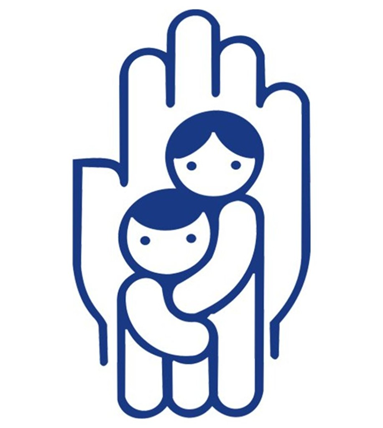 830-22-28-33-22Телефон ГУСО БСРЦ «Подросток»:830-251-23-4-78Адрес ГУСО БСРЦ «Подросток»: Забайкальский район, ст. Билитуй, Степной переулок, 2Государственное учреждение социального обслуживания «Билитуйский социально-реабилитационный центр «Подросток» для несовершеннолетних Забайкальского краяПрава детей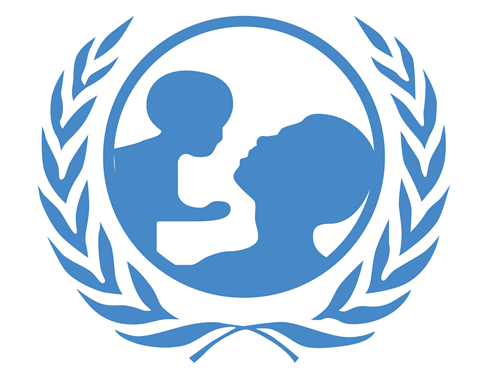 Билитуй, 2021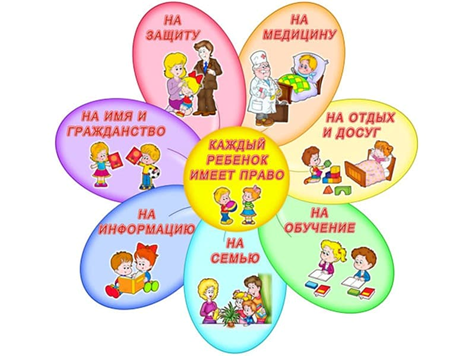 Н А Г О Л У Б О ЙП Л А Н Е Т Е,Н А П Л А Н Е Т ЕЗ Е М Л ЯУ К А Ж Д О Г ОР Е Б Ё Н К АЕ С Т Ь  С В О И  П Р А В АПрава детей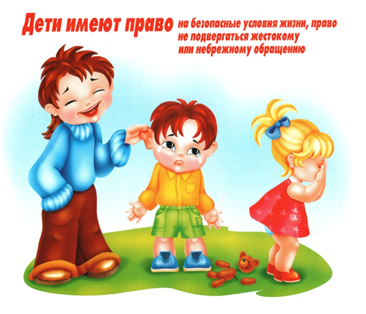 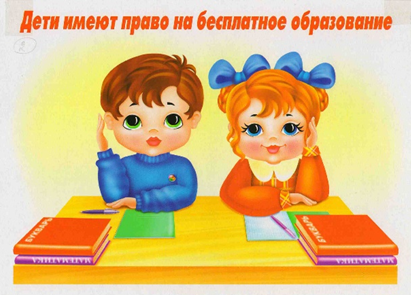 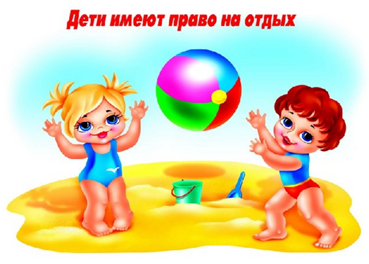 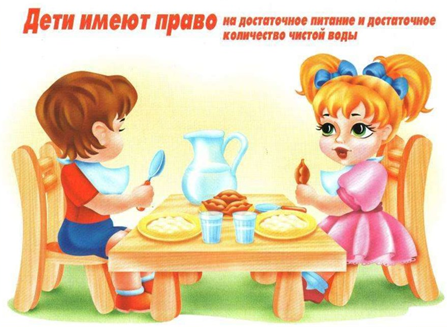 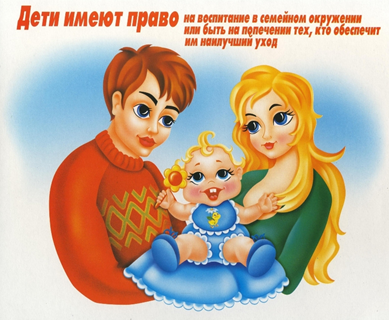 